Supplementary Material:Figure S 1: Location of the study sites in the upper Florida Keys 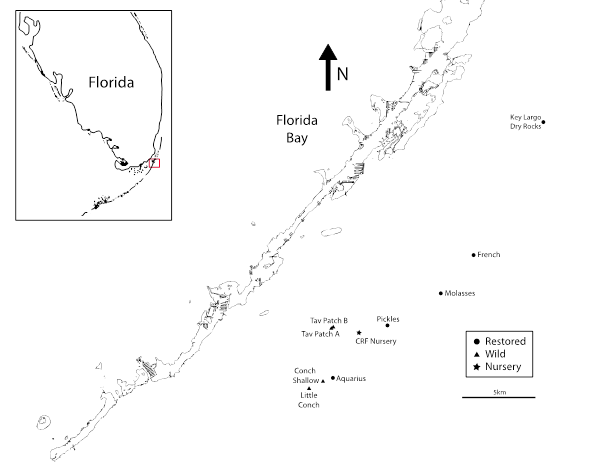 Table S 1: Characteristics and scoring of changes noted in cells and tissues using light microscopic examination of A. cervicornis subsamples collected during this study.Table S 2: Frequency distributions of condition or severity/intensity scores for tissue parameters of apparently healthy and diseased A. cervicornis samples. Shaded cells show numbers of samples in each category sharing scores.Table S 3: Results of tests of significance for the data comparisons for each tissue parameter based on condition or severity/intensity scores. WBD Bacterial Aggregates is not included since none were found in any of the samples. * = significantly different at the P ≤ 0.05.Table S 4: Contingency table showing subset of disease mitigation replicates (pooled for both years) which were implemented during conditions when the disease prevalence in the surrounding population was less than 15%.  This result yields significant X2 test (p=0.014)Parameter Viewed at 100x or 250+x, Description of “Normal”Numerical ScoreIntensity or Severity ScoreNumerical ScoreIntensity or Severity ScoreNumerical ScoreIntensity or Severity ScoreNumerical ScoreIntensity or Severity ScoreNumerical ScoreIntensity or Severity Score0 (No Change)12345Low MagnificationVery GoodGoodFairPoorVery PoorGeneral Condition0 = Excellent, similar to 1970s samples, thick epithelia and mesoglea, mucocytes not hypertrophied, highly cellularSimilar to 1970s samples, but epithelia and mesoglea not as thick, epidermal mucocytes slightly hypertrophiedHypertrophy of epidermal mucocytes, intact epithelia and mesoglea, mesentery and filament architecture still normalHypertrophy of epidermal mucocytes, minimal to mild attenuation (atrophy) of epithelia and mesoglea notedLoss of mucocytes, moderate attenuation of epithelia and mesoglea, mesentery and filament architecture degeneratingSevere attenuation of epithelia and mesoglea, loss of epitheliomuscular cells with vacuolation of mesogleal pleats necrosis and dissociation of mesenterial filaments, necrosis and lysing  of epithelial cellsZooxanthellae0 = Gastrodermal cells packed with well-stained algal symbionts in surface body wall, tentacles; scattered algal symbionts deeper in gastrovascular canals and absorptive cells next to mesenterial filamentsSimilar to 1970s samples, thick layer of well-stained algal symbionts in gastrodermis of surface body wall, tentacles, and scattered cells in gastrovascular canals and absorptive cells next to mesenterial filamentsThick layer of well-stained algal symbionts, but not quite as abundant as in 1970s samplesAlgal symbionts fewer in gastrodermis which is mildly attenuated (atrophied), most still stain appropriatelySingle row of algal symbionts in surface body wall gastrodermis and markedly fewer in tentacle gastrodermis, some have lost acidophilic staining as proteins no longer produced or nucleus/cytoplasm lysed, vacuole enlarged compared to algal cellNo zooxanthellae present in cuboidal gastrodermal cells of colony (bleached)High MagnificationMinimalMildModerateMarkedSevereEpidermal Mucocytes0 = In 1970s sample, thin columnar cells, uniform distribution and not taller than ciliated supporting cells, pale mucusSlightly hypertrophied, numerous, pale-staining frothy mucusMany cells hypertrophied, abundant release of pale-staining mucusUneven appearance of mucocytes, some hypertrophied but some reduced in size and secretion, darker staining mucusSome epidermal foci lack mucocytes entirely, attenuation (atrophy) of epidermis evident, darker staining and stringy mucusLoss of many mucocytes, epidermis is attenuated to at least half of normal thickness or more, if mucus present it stains dark, thickCnidoglandular Band Epithelium Mucocytes0 = Oral portion lacks mucocytes, increasing in number aborally, may be abundant with pale mucus; difficult to assess significance of appearanceLess than half the area of cnidoglandular band is mucocytes, but could be more depending on location along the filament, size of mucocytes variableAbout half the area is mucocytes, some hypertrophiedAbout half the area is mucocytes, all hypertrophiedAbout three quarters of the area is mucocytes, mucus production reduced, some vacuolation presentLoss of mucocytes, vacuolation and necrosis of cells presentDegeneration of Cnidoglandular Bands0 = Ciliated columnar cells, nematocytes, acidophilic granular gland cells, and mucocytes abundant (but varying with location), tall, thin columnar, contiguous, terminal bar well formedMild reduction in cell heightCell height more reduced, mild loss of mucocytes or secretionsAttenuation (atrophy), loss of cellsModerate attenuation of epithelium, some granular gland cells stain dark pink and are rounded, not columnar, terminal bar not contiguous, some pycnotic nuclei present, loss of cells by detachment and sloughingSevere atrophy of epithelium, detachment from mesoglea and loss of cells, necrosis or apoptosis of remaining cells, no terminal bar present, loss of ciliaDissociation of Cells on Mesenterial Filaments0 = All cells intact and within normal limits, contiguous, thin columnar morphology, terminal bar present, cilia visible along apical surfaceMinimal loss of cilia, but will not be present where mucocytes are predominantMinimal to mild loss of cells, terminal bar has minute gaps indicating loss of ciliated cellsAttenuation (atrophy) of cells, vacuolation, reduced cilia, but filament still intactRounding up and loss of granular gland cells, some pycnotic nuclei present, cell loss evident, terminal bar gaps, terminal web (junctions) between cells lost, starting to spread apart along cnidoglandular bandMarked to severe separation of cells, most necrotic with pycnotic nuclei, vacuolated, lysing and loss of mucocytes, nematocysts, granular gland cells and ciliate columnar cellsCostal Tissue Loss0 = Tissue covering costae intact, epidermis similar in thickness to epidermis of surface body wall with gastrodermis as it covers the costae, although this may vary with location and be thinner; calicodermis thick, pale to clear cytoplasm, or thinner with cytoplasmic extensions apicallyAttenuation (atrophy) of epidermis, mesoglea, and calicodermis, but still intact over costaeUp to one-quarter of costae on corallite surfaces exposed due to loss of epithelia and mesogleaUp to one-half of costae exposedAbout three quarters of costae exposedMost costae exposed or gaps in surface body wall, tissues atrophiedCalicodermis Condition0 = Calicoblasts numerous, squamous but thick cytoplasmCalicoblasts slightly reduced in height focally (more likely interior of colony)About half of calicoblasts attenuated (atrophied), loss of proteins in cytoplasmMost calicoblasts attenuated, fewer in number, spread out thinly on mesoglea, still cuboidal to columnar and active under surface body wall and in apical polypsMost calicoblasts markedly atrophied, fewer in number, some separating from mesogleaSurface body wall calicoblasts severely atrophied or  vacuolated, detaching and sloughing, missing from mesogleaWBD Bacterial Aggregates0 = Not present in tissue (between mesoglea and calicodermis) lining gastrovascular canalsOne bacterial aggregate found in tissue on slide (rare)Two to five bacterial aggregates found in tissue on slide (occasional)Density increases, 6 to 10 bacterial aggregates in tissue on slide (common)Density increases, bacterial aggregates seen throughout tissue on slide (frequent) Numerous bacterial aggregates present in any area of tissue, multiple adjacent aggregates, size 50–100 µm (abundant)Epidermal RLOs0 = Not presentOne infected cell on oral disks or tentacles of polyps (rare)Several infected cells on oral disks or tentacles of polyps, numerous mucocytes present (occasional)About half of mucocytes infected on oral disks or tentacles of polyps, loss of some mucocytes (common), rare infected cells in actinopharynx epidermisMore than half of mucocytes infected on oral disks or tentacles of polyps, loss of mucocytes (frequent), increase in infected cells on actinopharynx epidermisNearly all remaining mucocytes infected (may have lost many as infected cells die and lyse), many infected cells in actinopharynx epidermis (abundant)Filament RLOs0 = Not presentOne infected cell on cnidoglandular bands (rare)Several infected cells on cnidoglandular bands present in tissue section (occasional)Infected cells present on about half of sections through cnidoglandular bands (common), slight loss of mucocytes, a few infected mucocytes in gastrodermis lining gastrovascular canals (rare) A few infected cells present on almost all sections through cnidoglandular bands (frequent), loss of mucocytes, more infected cells in gastrodermis lining gastrovascular canals (common)Nearly all remaining mucocytes infected but many lost as infected cells die and lyse, mucocytes of gastrodermis or mesenteries infected (abundant)Gonad Staging0 = None present12	345OocytesSingle germ cell surrounded by mesoglea in mesenteryEarly oocyte, nucleus with distinct nucleolus but little development of lipid and protein in cytoplasmMid-development, uniform distribution of lipid droplets and protein granules, nucleus and cytoplasm enlargeMature, development of cortical granules and vitelline membrane, beginning to separate from mesogleaSpawned, hole present where ovum released to gastrovascular cavitySpermariesGerm cells aggregate in mesoglea, forming one or a few clusters Early spermaries, multiplication of germ cells, mitotic figures presentMore spermaries present, spermatocytes undergo meiosis, spermatids fill lumenMature spermatozoa fill lumen, may still have earlier stages surrounding these, but eventually all change to spermatozoaSpawned, remnants of spermatozoa endocytosed by absorptive gastrodermal cells on mesenteryParameterHealthy(number affected)Diseased(number affectedParameterHealthy(number affected)Diseased(number affected)General Condition 100xZooxanthellae Condition 100x0000101110115026024034131440340175018501Epidermal Mucocytes ConditionMesenterial Filament Mucocytes000000170130212025132037140544550175215Degeneration Cnidoglandular BandsDissociation Mesenterial Filaments05001311501542632143323264114055116502Costal Tissue LossCalicodermis Condition013000018111202032803053034044195095010Epidermal RLOsFilament RLOs000000100101220268312931484713413500502ParameterF-testT-test Variance-adjustedMann-Whitney U-testMann-Whitney U-testMann-Whitney U-testParameterVar 1 > Var 2 P value Adjusted Hd.f.P valueApparently Healthy (n = 21) vs Diseased (n = 22)Apparently Healthy (n = 21) vs Diseased (n = 22)Apparently Healthy (n = 21) vs Diseased (n = 22)Apparently Healthy (n = 21) vs Diseased (n = 22)Apparently Healthy (n = 21) vs Diseased (n = 22)Apparently Healthy (n = 21) vs Diseased (n = 22)General Condition 100x0.35083.0018E-17*31.8811.64E-8*Zooxanthellae 100x0.14941.2152E-20*32.9519.45E-9*Epidermal Mucocytes Condition0.94661.3631E-19*32.18811.40E-8*Mesenterial Filament Mucocytes0.13794.6363E-06*17.02910.000037*Degeneration Cnidoglandular Bands0.64882.1242E-08*22.60211.99E-6*Dissociation of Mesenterial Filaments0.08485.5893E-06*18.85210.000014*Costal Tissue Loss1.7459E-05*1.2021E-10*30.82312.83E-8*Calicodermis Condition0.31711.2481E-14*31.44512.05E-8*Epidermal RLOs0.42500.16450.89810.343Filament RLOs0.005204*0.76720.06910.793Mitigation Treatment Successful (n = 6) vs Unsuccessful (n = 5)Mitigation Treatment Successful (n = 6) vs Unsuccessful (n = 5)Mitigation Treatment Successful (n = 6) vs Unsuccessful (n = 5)Mitigation Treatment Successful (n = 6) vs Unsuccessful (n = 5)Mitigation Treatment Successful (n = 6) vs Unsuccessful (n = 5)Mitigation Treatment Successful (n = 6) vs Unsuccessful (n = 5)General Condition 100x0.28350.13652.7510.097Zooxanthellae 100x0.01097*0.54130.85310.356Epidermal Mucocytes Condition0.78720.27680.83310.361Mesenterial Filament Mucocytes0.03643*0.03124*6.68510.009721*Degeneration Cnidoglandular Bands0.004764*0.01880*5.68510.017*Dissociation of Mesenterial Filaments0.57840.89760.00837110.927Costal Tissue Loss0.39940.31320.83310.361Calicodermis Condition0.70880.80840.03310.855Epidermal RLOs0.58010.211061.69510.193Filament RLOs0.35320.76650.91710.338Characteristics of WBD (n = 9) vs RTL (n = 12)Characteristics of WBD (n = 9) vs RTL (n = 12)Characteristics of WBD (n = 9) vs RTL (n = 12)Characteristics of WBD (n = 9) vs RTL (n = 12)Characteristics of WBD (n = 9) vs RTL (n = 12)Characteristics of WBD (n = 9) vs RTL (n = 12)General Condition 100x0.48990.88630.00129310.971Zooxanthellae 100x0.32060.97050.00E011.0Epidermal Mucocytes Condition0.86700.23910.04610.831Mesenterial Filament Mucocytes0.14750.59392.17610.14Degeneration Cnidoglandular Bands0.74070.50781.93710.164Dissociation of Mesenterial Filaments0.93690.75570.03210.859Costal Tissue Loss0.96780.64190.15310.696Calicodermis Condition0.91160.37420.0050710.943Epidermal RLOs0.27910.02541*4.67210.031*Filament RLOs0.77760.62751.05410.305